[DATE][FIRST NAME] [LAST NAME][ADDRESS][CITY, STATE AND ZIP]FAAMOLEMOLE TA’U MAI LE FAATINOGA O LE FAAMAMĀINA O LOU TOTOLau [FIRST NAME] [LAST NAME]:Talu ai nei na e maua ai se suesuega mai le Medicare e tusa ai o ni ou lagona i mea o loo e mātauina i le [FACILITY NAME]. Afai ua uma ona e toe faafoi mai lenei suesuega, faafetai lava! E leai se isi mea e mana’omia ona e toe faia. Afai e te lei toe faafoi maia le suesuega, o sina faamanatu alofa lenei e faapea, e matou te naunau tele e fia iloa sou finagalo i mea o loo e silafia. O au tali o le a fesoasoani i isi e fai ai la latou filifiliga poo fea le nofoaga faamamā toto e fetaui mo latou, ma o le a fesoasoani i le Medicare ia faaleleia atili le tulaga lelei aoao o le faatinoga o galuega mo le faamamāina o lou toto faapea ma isi. Faamolemole faafoi mai le suesuega i le teutusi o loo avatu ua uma ona totogi.E tāua ou manatu. Matou te iloa e tāua tele lou taimi. E tuu i lau faitalia pe e te fia auai, ma e puipuiamalu ou faamatalaga e tusa ai ma le tulafono. E mafai ona e silafia nisi faamatalaga e uiga i le suesuega ma e tagai i le faanumeraina o le tulaga lelei o nofoaga faamamā toto ma le aufaigaluega i luga o le initaneti i le www.medicare.gov/care-compare i lalo o le provider type (itu’aiga o tausiga), o le “Dialysis Facilities” (nofoaga faamamā toto). Mo fesili masani ma tali e uiga i le suesuega, e mafai foi ona e tagai i le https://ichcahps.org  ma kiliki i le faailoilo “DIALYSIS PATIENTS Click Here” (GASEGASE FAAMAMĀ TOTO Kiliki Iinei).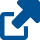 Afai e iai nisi fesili e uiga i le suesuega, faamolemole ia vili [VENDOR NAME], telefoni e lē totogia i le [VENDOR 800 NUMBER], [DAYS], i le va o le [HOURS AND TIME ZONE]. (For questions about this survey, or if you want to receive this survey in English, please call the survey manager at [VENDOR 800 NUMBER].)Faafetai atu mo lau fesoasoani e faaleleia atili le faatinoga o le faamamāina o toto.	Ma le ava tele,Vanessa S. Duran Penefiti o Fualaau ole Medicare ma le C & D – Vaega o Faila Fa’amaumauE tusa ai ma le Tulafono 1995 Paperwork Reduction Act, e leai se tagata e faamalosia lona talia o ni faamatalaga o loo aoina, vagana o loo faaalia se numera aloaia o le OMB. O le numera aloaia OMB mo le aoia o nei faamatalagao le 0938-0926. O le taimi manaomia e faatumu ai le aoina o nei faamatalaga, e tusa ma le 16 minute i le tali, e aofia ai le taimi e faitau ai faatonuga, sue nisi faamatalaga mai punaoa, ao faamatalaga manaomia, ma fauma ma le iloiloga o faamatalaga o loo ao. A ia ni au faamatalaga e faatatau i le sa’o o le taimi fuafuaina poo ni fautuaga e faaleleia ai lenei pepa faatumu, faamolemole tusi mai: CMS, Attn: PRA Reports Clearance Officer, 7500 Security Boulevard, Mail Stop C1-25-05, Baltimore, Maryland 21244-1850.Centers for Medicare & Medicaid Services7500 Security Boulevard, Mail Stop C1-25-05Baltimore, Maryland 21244-1850